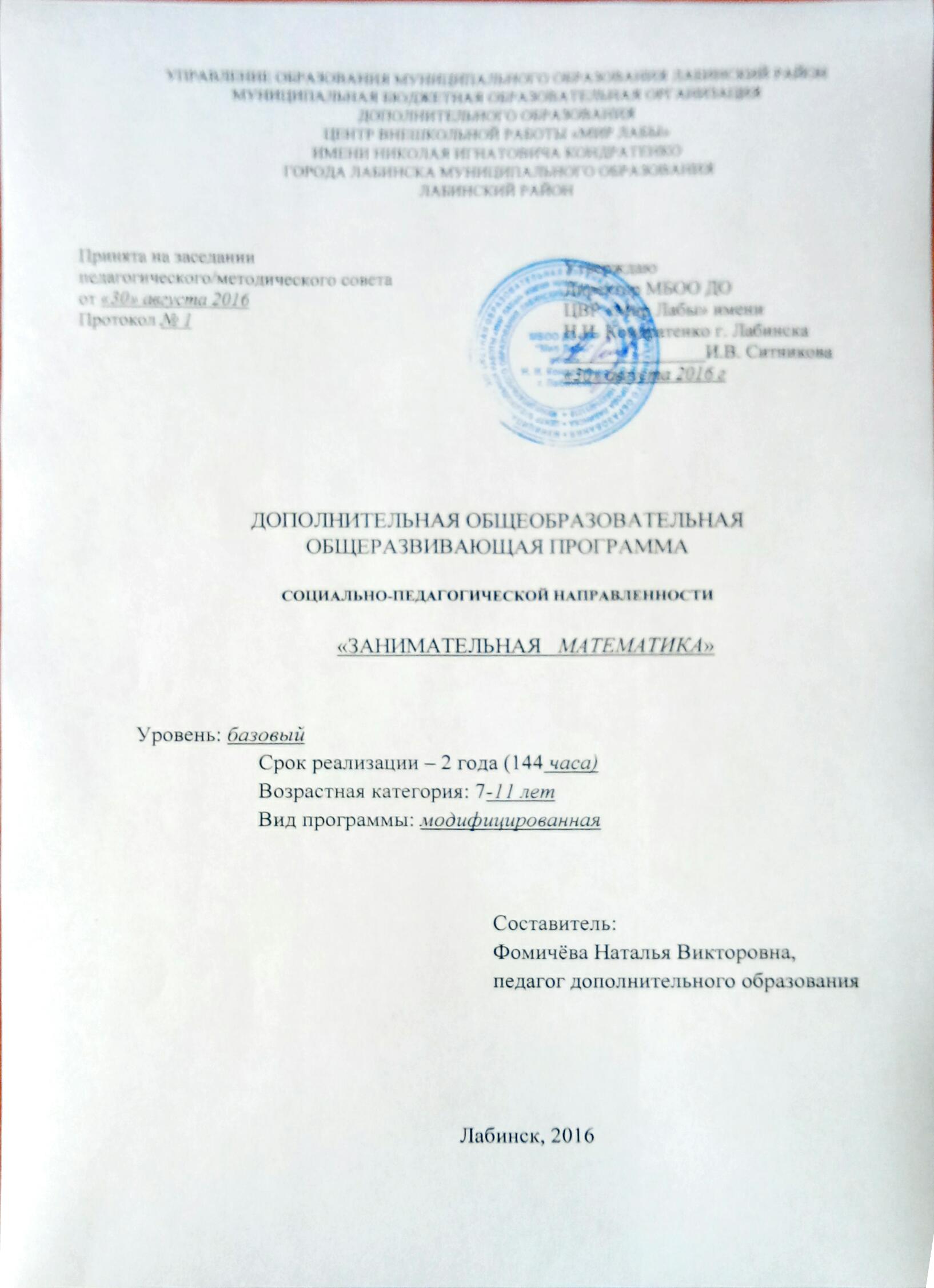 Пояснительная записка.       Одаренные дети — наше достояние. Одаренность можно сравнить со звездой, свет которой пронизывает каждого ребенка, пробуждая к жизни ростки удивительных способностей.        Одной из главных направлений работы педагога заключается в создании условий для оптимального развития одарённых детей. А в их число мы включаем и тех, чья одарённость на настоящий момент, может быть, ещё и не проявилась,   и просто способных детей, в отношении которых есть серьёзная надежда             на дальнейший качественный скачок в развитии их познавательных способностей.       Человек от природы наделен общими способностями. Любая деятельность осваивается на фундаменте общих способностей. Общая одаренность – это качественное сочетание способностей; одаренность математическая – «оперативная форма общих способностей».      Педагог, работающий с одаренными детьми, должен быть доброжелательным и чутким, разбираться в особенностях психологии детей, чувствовать                    их потребности и интересы, обладать чувством юмора, иметь живой и активный характер, высокий уровень интеллектуального развития.       Рабочая программа по занимательной математике разработана на основе:Федерального закона Российской Федерации от 29 декабря 2012 г.  № 273 – ФЗ «Об образовании в Российской Федерации»,приказа министерства образования и науки РФ от 29 августа 2013г. № 1008     « Об утверждении       порядка организации и осуществления  образовательной деятельности по дополнительным образовательным программам»,письма Министерства образования и науки РФ от 11.12.2006 г. №06-1844            «О примерных требованиях к программам дополнительного образования детей», концепции развития дополнительного образования детей, утвержденная распоряжением Правительства Российской Федерации от 4 сентября 2014г.          № 1726 –р,постановления Главного государственного санитарного врача Российской Федерации от 4 июля 2014г. № 41 «Об утверждении СанПиН 2.4.4.3172 -14 «Санитарно – эпидемиологические требования к устройству, содержанию             и организации режима работы образовательных организаций дополнительного образования детей»,   на основе «Методических рекомендаций по разработке дополнительных образовательных общеразвивающих программ и программ электронного обучения» министерства образования и науки Краснодарского края (Краснодарский краевой институт дополнительного профессионального педагогического образования. Кафедра педагогики и дополнительного образования); на основе авторской программы «Занимательная математика» учителя начальных классов высшей квалификационной категории Р.Р. Ахметзяновой, республика Татарстан, 2012 г.  Программа предназначена для обучающихся 1-4 классов    Направленность программы «Занимательная математика»                       по содержанию является социально - педагогической; по функциональному предназначению – познавательной; по форме организации – кружковой.              Новизна программы состоит в том, что данная программа дополняет        и расширяет математические знания, прививает интерес к предмету и позволяет использовать эти знания на практике.	   Актуальность программы определена тем, что учащиеся должны иметь мотивацию к обучению математики, стремиться развивать свои интеллектуальные возможности. Данная программа позволяет одарённым детям ознакомиться со многими интересными вопросами математики на каждом этапе обучения, выходящими за рамки школьной программы, расширить целостное представление о проблеме данной науки. Решение математических задач, связанных с логическим мышлением закрепит интерес детей к познавательной деятельности, будет способствовать развитию мыслительных операций и общему интеллектуальному развитию. Не менее важным фактором реализации данной программы является             и стремление развить у  учащихся умения самостоятельно работать, думать, решать творческие задачи, а также совершенствовать навыки аргументации собственной позиции по определенному вопросу. Содержание программы соответствует познавательным возможностям младших школьников и предоставляет им возможность работать на уровне повышенных требований, развивая учебную мотивацию.Содержание занятий объединения представляет собой введение в мир элементарной математики. Занятия математического курса содействуют развитию у детей математического образа мышления: краткости речи, умелому использованию символики, правильному применению математической терминологии и т.д.Творческие работы, проектная деятельность и другие технологии, используемые в системе работы объединения, должны быть основаны                   на любознательность детей, которую и следует поддерживать, и направлять.  Данная практика поможет ему успешно овладеть не только общеучебными умениями и навыками, но и осваивать более сложный уровень знаний                   по предмету, достойно участвовать в олимпиадах и различных конкурсах.             Все вопросы и задания рассчитаны на работу учащихся во время занятии. Для эффективности, работа организуется с опорой на индивидуальную деятельность, с последующим общим обсуждением полученных результатов. Объединение создается на добровольных началах с учетом склонностей ребят, их возможностей и интересов.  Работа с одаренными, способными детьми является крайне необходимой, успешно осваивается в дополнительном образовании.Цель и задачи программы.Цель: создание благоприятных условий для выявления, обучения, развития          и поддержки способных и одарённых детей на занятиях математики.Задачи:- расширение кругозора учащихся в различных областях элементарной математики;- обучение правильному применению математической терминологии;- развитие умения отвлекаться от всех качественных сторон и явлений, развитие концентрации внимания на количественных сторонах;- развитие умения делать доступные выводы и обобщения, обосновывать собственные мысли;- формирование способностей наблюдать, сравнивать, обобщать, находить простейшие закономерности, использовать догадки, строить и проверять простейшие гипотезы.Возраст учащихся, участвующих в реализации данной дополнительной общеобразовательной программы 9-11 лет.Сроки реализации дополнительной общеобразовательной программы:      144 часа:  1 год -72 часа и 2 год -72 часа.Режим занятий:  1 год обучения - 1 раз в неделю по 2 академических часа;  2 год обучения - 1 раз в неделю по 2 академических часа.Основные виды деятельности учащихся:- решение занимательных задач;- участие в математической олимпиаде;- самостоятельная работа;- работа в группах, коллективная и самостоятельная работы;- творческие работы. Формы организации деятельности обучающихся на занятии:- индивидуальная (учащемуся дается самостоятельное задание с учетом его возможностей);- групповая (разделение на минигруппы для выполнения определенной работы);- коллективная (выполнение работы для подготовки к олимпиадам, конкурсам).Первый год обучения ставит цели: научить правильно выполнять арифметические действия с многозначными числами; познакомить со старинной системой записи чисел; со  старинной мерой длины; научить  читать и записывать римские цифры, выполнять занимательные задания; решать логические задачи, задачи в стихах, задачи –  смекалки, нестандартные задачи, задачи повышенной трудности, задачи с многовариантными решениями  и т.д.; научить правильно применять математическую терминологию; делать доступные выводы                    и обобщения, обосновывать собственные мысли. Второй  год обучения ставит цели:  познакомить с  числом  – великаном - миллион, с единицей длины -  километр, научить  решать задачи и задания           на развитие пространственных представлений; задачи в стихах повышенной сложности; задачи, решаемые перебором различных вариантов, «Открытые» задачи и задания (придумайте вопросы и ответьте на них), задачи и задания         по проверке готовых решений, в том числе неверных; выполнять занимательные задания с римскими цифрами; строить конструкции по заданному образцу; познакомить с объемными фигурами: цилиндр, конус, пирамида, шар, куб; научить создавать объемные фигуры из разверток.Ожидаемые результаты и способы определения их      результативности.К концу первого года обучения, учащиеся должны:- правильно выполнять арифметические действия с многозначными числами;- знать старинные системы записи чисел; - знать старинные меры длины;- уметь читать и записывать римские цифры, выполнять занимательные задания;- решать логические задачи, задачи в стихах, задачи –  смекалки, нестандартные задачи, задачи повышенной трудности, задачи с многовариантными решениями т.д.- делать доступные выводы и обобщения, обосновывать собственные мысли.К концу второго года обучения, учащиеся должны:- знать числа великаны – миллион;- знать единицу длины -  километр;- выполнять арифметические действия;- решать задачи и задания на развитие пространственных представлений;- решать задачи в стихах повышенной сложности; задачи, решаемые перебором различных вариантов, «Открытые» задачи и задания (придумайте вопросы             и ответьте на них), задачи и задания по проверке готовых решений, в том числе неверных;- выполнять занимательные задания с римскими цифрами;- строить конструкции по заданному образцу;- знать названия объемных фигур и что они из себя представляют: цилиндр, конус, пирамида, шар, куб;- уметь создавать объемные фигуры из разверток;- собирать информацию и оформлять газету. Формы контроля (способы определения результативности).Для отслеживания результативности образовательного процесса используются следующие виды контроля.  Начальный (вводный) контроль (сентябрь).  Промежуточный контроль (январь).  Итоговый контроль (май). Форма подведения итогов реализации дополнительной программы: тестирование.Учебно-тематический план.Первый год обучения.  Второй год обучения. Содержание образовательной программы.Первый год обучения.1.Вводный контроль. История математики. Что дала математика людям. Зачем её изучать? Старинные системы записи чисел. Иероглифическая система древних египтян. Римские цифры. Старинные меры длины. Пифагор и его школа. Архимед. Упражнения, игры, задачи.2.Арифметические действия. Величины. Умножение. Деление. Делится или не делится. Упражнения, игры, задачи. Время. Часы. Упражнения, игры, задачи.3. Секреты задач.Решение занимательных задач. Задачи  в стихах. Логические задачи. Решение нестандартных задач. Задачи-смекалки. Решение олимпиадных задач. Решение задач международной математической игры «Кенгуру». Задачи повышенной трудности. Задачи с многовариантными решениями. Логические задачи. 4.Математические игры.Игра «Веришь или нет», «Цифры в буквах», «У кого какая цифра», «Смекай,  решай, отгадывай»,  «Поле чудес».5. Математические конкурсы.Конкурс знатоков. Новогодние забавы. Математический КВН.                          Час занимательной математики.6.Математические головоломки.Учимся отгадывать ребусы. Загадки. Кроссворды. Математические фокусы.7. Экскурсии.Экскурсия в компьютерный класс.8.Математическая литература.Знакомство с занимательной математической литературой.9.Итоговое занятие.Круглый стол «Подведем итоги».Второй год обучения.  1. Вводный контроль. Интеллектуальная разминка.Решение олимпиадных задач международного конкурса «Кенгуру».2. Числа. Арифметические действия. Величины.Способ быстрого поиска суммы.  Сложение нескольих последовательных чисел натурального ряда? Например, 6 + 7 + 8 + 9 + 10; 12 + 13 + 14 + 15 + 16 и др. Поиск в таблице (9 × 9) слов, связанных с математикой. (Например, задания       № 187, 198 в рабочей тетради «Дружим с математикой» 4 класс.) Не переставляя числа 1, 2, 3, 4, 5, соединить их знаками действий так, чтобы в ответе получилось 0, 10, 20, 30, 40, 50, 60, 70, 80, 100. Две рядом стоящие цифры можно считать за одно число. Там, где необходимо, можно использовать скобки. Отгадывание задуманных чисел: «Отгадай задуманное число», «Отгадай число и месяц рождения».Числа-великаны. Как велик миллион? Что такое гугол?  Единица длины километр. Составление карты путешествия: на определённом транспорте          по выбранному маршруту. Определяем расстояния между городами и сёлами.3.Секреты задач.Задачи со многими возможными решениями. Задачи с недостающими данными, с избыточным составом условия. Задачи на доказательство: найти цифровое значение букв в условной записи: СМЕХ + ГРОМ = ГРЕМИ и др.   Задачи          и задания на развитие пространственных представлений. Решение задач международного конкурса «Кенгуру». Задачи в стихах повышенной сложности: «Начнём с хвоста», «Сколько лет?» и др. (Н. Разговоров). Задачи, решаемые перебором различных вариантов. «Открытые» задачи и задания (придумайте вопросы и ответьте на них). Задачи и задания по проверке готовых решений,       в том числе неверных. Задачи со многими возможными решениями. Запись решения в виде таблицы. Задачи с недостающими данными, с избыточным составом условия. Задачи на доказательство: найти цифровое значение букв       в условной записи. Решение логических, нестандартных задач. Решение задач, имеющих несколько решений. Задачи-шутки. Занимательные вопросы и задачи-смекалки. Задачи в стихах. 4. Геометрия вокруг нас.Объёмные фигуры: цилиндр, конус, пирамида, шар, куб. Набор «Геометрические тела». Моделирование из проволоки. Создание объёмных фигур из развёрток: цилиндр, призма шестиугольная, призма треугольная, куб, конус, четырёхугольная пирамида, октаэдр, параллелепипед, усечённый конус, усечённая пирамида, пятиугольная пирамида. Поиск квадратов                             в прямоугольнике 2 ×5 см (на клетчатой части листа). Какая пара быстрее составит (и зарисует) геометрическую фигуру? (Работа с набором «Танграм».)5.  Конструирование.Построение конструкции по заданному образцу. Перекладывание нескольких спичек в соответствии с условиями. Проверка выполненной работы.6. Математические конкурсы.Проведение математического КВН-а «Лучший знаток математики» и конкурса знатоков.7. Числовые головоломки.Решение и составление ребусов, содержащих числа. Заполнение числового кроссворда8.Математическая копилка.Математика в спорте. Создание сборника числового материала для составления задач.9. Математическая газета.Сбор информации и выпуск математической газеты (работа в группах).10. Итоговый контроль.Проведение тестирования.Методическое обеспечение. Формы организации занятий.Математические игры. «Веселый счёт» – игра-соревнование; игры с игральными кубиками. Игры «Чья сумма больше?», «Лучший лодочник», «Русское лото», «Математическое домино», «Не собьюсь!», «Задумай число», «Отгадай задуманное число», «Отгадай число и месяц рождения». Игры «Волшебная палочка», «Лучший счётчик», «Не подведи друга», «День          и ночь», «Счастливый случай», «Сбор плодов», «Гонки с зонтиками», «Магазин», «Какой ряд дружнее?» Игры с мячом: «Наоборот», «Не урони мяч». Игры с набором «Карточки-считалочки» (сорбонки) – двусторонние карточки:     на одной стороне – задание, на другой – ответ. Математические пирамиды: «Сложение в пределах 10; 20; 100», «Вычитание        в пределах 10; 20; 100», «Умножение», «Деление». Работа с палитрой – основой с цветными фишками и комплектом заданий               к палитре по темам: «Сложение и вычитание до 100» и др. Игры «Крестики-нолики», «Крестики-нолики на бесконечной доске», Морской бой» и др., конструкторы «Часы», «Весы» из электронного учебного пособия «Математика и конструирование». Работа с конструкторами. Моделирование фигур из одинаковых треугольников, уголков. Танграм: древняя китайская головоломка. «Сложи квадрат». «Спичечный» конструктор. ЛЕГО-конструкторы. Набор «Геометрические тела». Конструкторы «Танграм», «Спички», «Полимино», «Кубики», «Паркеты и мозаики», «Монтажник», «Строитель» и др. из электронного учебного пособия. «Математика и конструирование». Материально-техническое обеспечение.1. Кубики (игральные) с точками или цифрами.2. Комплекты карточек с числами:1) 0, 1, 2, 3, 4, … , 9 (10);2) 10, 20, 30, 40, … , 90;3) 100, 200, 300, 400, … , 900.3. «Математический веер» с цифрами и знаками.4. Игра «Русское лото» (числа от 1 до 100).5. Электронные издания для младших школьников: «Математика                             и конструирование», «Считай и побеждай», «Весёлая математика» и др.6. Игра «Математическое домино» (все случаи таблицы умножения).7. Математический набор «Карточки-считалочки» (сорбонки) для закрепления таблицы умножения и деления. Карточки двусторонние: на одной стороне — задание, на другой — ответ.8. Часовой циферблат с подвижными стрелками.9. Набор «Геометрические тела».10. Математические настольные игры: математические пирамиды «Сложение         в пределах 10; 20; 100», «Вычитание в пределах 10; 20; 100», «Умножение», «Деление» и др.11. Палитра — основа с цветными фишками и комплект заданий к палитре по темам «Сложение и вычитание до 10; до 100; до 1000», «Умножение и деление»    и др.12. Набор «Карточки с математическими заданиями и планшет»: запись стираемым фломастером результатов действий на прозрачной плёнке.13. Кочурова Е.Э. Дружим с математикой: рабочая тетрадь для учащихся 4 класса общеобразовательных учреждений. — М.: Вентана-Граф, 2011.14. Плакат «Говорящая таблица умножения» / А.А. Бахметьев и др. — М.: Знаток, 2012.15. Таблицы для начальной школы. Математика: в 6 сериях. Математика вокруг нас: 10 п.л. формата А1 / Е.Э. Кочурова, А.С. Анютина, С.И. Разуваева, К.М. Тихомирова. — М.: ВАРСОН, 2013.16. Таблицы для начальной школы. Математика: в 6 сериях. Математика вокруг нас: методические рекомендации / Е.Э. Кочурова,А.С. Анютина, С.И. Разуваева, К.М. Тихомирова. — М.: ВАРСОН,2013.Электронно-программное обеспечение: Электронное издание. Математика и конструирование. – М.: ООО ДОС Калуга, 2012Список литературы.Литература для учителя.Гороховская Г.Г. Решение нестандартных задач — средство развития логического мышления младших школьников // Начальная школа. —2012. — № 7.Гурин Ю.В., Жакова О.В. Большая книга игр и развлечений. — СПб. Кристалл; М.: ОНИКС, 2012.Зубков Л.Б. Игры с числами и словами. — СПб. Кристалл, 2001.Игры со спичками: Задачи и развлечения / сост. А.Т. Улицкий, Л.А. Улицкий. — Минск: Фирма «Вуал», 2011.Лавлинскова Е.Ю. Методика работы с задачами повышенной трудности. — М., 2012.Сухин И.Г. 800 новых логических и математических головоломок. — СПб. Союз, 2013.Сухин И.Г. Судоку и суперсудоку на шестнадцати клетках для детей. — М.: АСТ, 2009.Труднев В.П. Внеклассная работа по математике в начальной школе: пособие для учителей. — М.: Просвещение, 2009.Гарина С. Е., Кутявина Н. А., Топоркива И. Г., Щербинина С. В. Развиваем внимание. Рабочая тетрадь. – М.: РОСМЭН- ПРЕСС, 2010  Гарина С. Е., Кутявина Н. А., Топоркива И. Г., Щербинина С. В. Развиваем мышление. Рабочая тетрадь. – М.: РОСМЭН- ПРЕСС, 2008  Гарина С. Е., Кутявина Н. А., Топоркива И. Г., Щербинина С. В. Развиваем память. Рабочая тетрадь. – М.: РОСМЭН- ПРЕСС, 2007  Графические диктанты: 1 класс/ Голубь В. Т. – М.: ВАКО, 2010  Группа продлённого дня: конспекты занятий, сценарии мероприятий. 1-2 классы/ Л. И. Гайдина, А. В. Кочергина. – М.: ВАКО, 2010  Группа продлённого дня: конспекты занятий, сценарии мероприятий. 3-4 классы/ Л. И. Гайдина, А. В. Кочергина. – М.: ВАКО, 2011  Гурин Ю. В. Большая книга игр и развлечений. – СПб: Кристалл; М.: ОНИКС, 2009  Занимательные материалы к урокам математики в 1-2 классах/ Л. В. Лазуренко. – Волгоград: Учитель – АСТ, 2008  Занимательные материалы к урокам математики в 3-4 классах/ Л. В. Лазуренко. – Волгоград: Учитель – АСТ, 2008  Зубков Л. Б. Игры с числами и словами. – СПб: Кристалл, 2001  Жильцова Т. В., Обухова Л. А. Поурочные разработки по наглядной геометрии. - М.: ВАКО, 2011  Интеллектуальный марафон: 1-4 классы/ Максимова Т. Н. – М.: ВАКО, 2011  Колесникова Е. В. Геометрические фигуры. Рабочая тетрадь для детей 5-7 лет. – М.: Творческий центр, 2009  Логика. Учимся самостоятельно думать, сравнивать, рассуждать. М.: ЭКСМО, 2011 Нестандартные задачи по математике: 1-4 классы/ Керова Г. В. – М.: ВАКО, 2011  Олехник С.Н., Нестеренко Ю.В., Потапов М.К. Старинные занимательные задачи - М.: Наука, Главная редакция физико-математической литературы, 2009  Развивающие задания: тесты, игры, упражнения: 1 класс/ Е. В. Языканова. – М.: Экзамен, 2012  Развивающие задания: тесты, игры, упражнения: 2 класс/ Е. В. Языканова. – М.: Экзамен, 2012.Литература для учащихся.Кочурова Е. Э. Я учусь считать: 1 класс: рабочая тетрадь для учащихся общеобразовательных учреждений. – М.: Вентана-Граф Кочурова Е. Э. Дружим с математикой: комплект рабочих тетрадей для 2-4 классов. – М.: Вентана-Граф Рудницкая В. Н. Математика: дидактические материалы. В 2 ч.: комплект рабочих тетрадей для 1-4 классов. – М.: Вентана-Граф Специфическое сопровождение (оборудование): Кубики (игральные) с точками и цифрами. Комплекты карточек с числами. «Математический веер» с цифрами и знаками. Игра «Русское лото» (числа от 1 до 100). Игра «Математическое домино» (все случаи таблицы умножения). Математический набор «Карточки-считалочки» (сорбонки). Измерительные приборы: весы, часы. Демонстрационные инструменты: линейка, угольник, циркуль. Набор «Геометрические тела». Математические настольные игры: математические пирамиды «Сложение и вычитание в пределах 10, 20, 100», «Умножение и деление». Демонстрационные таблицы для начальной школы «Математика» Интернет-ресурсы1. http://www.vneuroka.ru/mathematics.php — образовательные проекты портала «Вне урока»: Математика. Математический мир.2. http://konkurs-kenguru.ru — российская страница международного математического конкурса «Кенгуру».3. http://4stupeni.ru/stady — клуб учителей начальной школы. 4 ступени.4. http://www.develop-kinder.com — «Сократ» — развивающие игры и конкурсы.5. http://puzzle-ru.blogspot.com — головоломки, загадки, задачи и задачки, фокусы, ребусы.№    п/пРаздел, темаВсего часовКоличество часов Количество часов №    п/пРаздел, темаВсего часовтеорияпрактика1История математики.154112Арифметические действия.Величины.10283Секреты задач.152134Математические игры.7-75Математические конкурсы.11296Математические головоломки.9-97Экскурсии.2118Итоговое занятие.2119 Математическая литература.11-Всего:721359№    п/пРаздел, темаВсего часовКоличество часов Количество часов №    п/пРаздел, темаВсего часовтеорияпрактика1Вводное занятие.11-2Числа. Арифметические действия.Величины.14410                                                                                                                                                                                                                                                                                                                                                                                                                                                                                 3Секреты задач.235184Геометрия вокруг нас. 11385Конструирование.6156Математические конкурсы.2117Числовые головоломки.4-48Математическая копилка.4139 Математическая газета.42210Итоговое занятие.3-3Всего: 72      1854